Let’s work with spreadsheets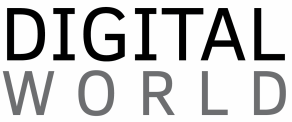 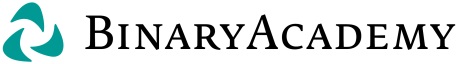 Activity 1As you know, the main reason people use spreadsheets is for organizing and analyzing information. Now it’s your turn to collect data in a new table about temperatures recorded in countries all over the world. Then you have to analyze this data and make calculations using functions that Microsoft Excel offers. For example, in the table below are temperatures from Argentina during particular months. So you have to:  Let’s import temperatures to a spreadsheetLet’s search for and record the average temperatures that occur during the year in many countries. More specifically:Open the subfolder named “DW.6.4.3_Temperatures” in My Documents and find the Microsoft Excel file named “Word temperatures”. Then open it to see which countries’ temperatures you have to write down.A suggested way to collect this data is to visit the website: http://www.weatherbase.com. Explore each countries’ web page and find the average recorded temperatures over the last years, as in the example below.   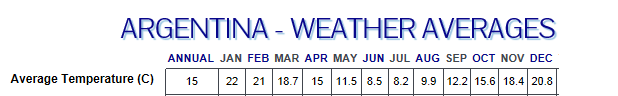 If you want you can change the temperature’s scale.Then fill in the table with the proper data. Quickly format your table in order for it to look more attractive. More specifically you could:Add a title to your tableApply colors and bordersInsert images if you think it will make your table more appealingAnalyze recorded dataNow it’s time to analyze the data in order to draw some conclusions. More specifically, display in a new column:the average temperature of all the months in Argentina. Determine the results to show only one decimal digitthe average temperature of all the months for the rest of the countriesNow fill in the table below:Now display the highest temperatures recorded in each country in a new column and then fill in the table below:Sometimes it’s important to know the variation of temperatures recorded in each country. In this case you have to display the variation between the lowest and highest temperature recorded during the year in a new column. Then fill in the table below. Furthermore, it is necessary to make the proper calculations in order to find the percentage of temperature change between particular months. Match the functions or the calculations with the particular cells in order to have the correct content on the spreadsheet below.Match the functions or the calculations with the particular cells in order to have the correct content on the spreadsheet below.Match the functions or the calculations with the particular cells in order to have the correct content on the spreadsheet below.Match the functions or the calculations with the particular cells in order to have the correct content on the spreadsheet below.Match the functions or the calculations with the particular cells in order to have the correct content on the spreadsheet below.=MAX(B2:D2)E2=B2+C2+D2/3=AVERAGE(B2:E2)F2=MIN(B1:D1)=MAX(C2:D2)G2=MIN(B2:D2)=(B2+C2+D2)/3What is the average temperature of Argentina?   	What is the average temperature of Argentina?   	Which is the easiest way to work in order to display the rest of the averages of this column? using the Average function each time making the proper calculations each time using the AutoFill toolWhat is the highest temperature ever recorded in Saudi Arabia?   		What is the highest temperature ever recorded in Finland?   		What is the lowest temperature ever recorded in Canada?  			What is the variation in temperature recorded in Angola?   		What is the variation in temperature recorded in Italy?   		What is the percentage of temperature change recorded between February and March in Uzbekistan? 		What is the percentage of temperature change recorded between July and August in Japan?  	